รายงานการวิเคราะห์ผลการจัดซื้อจัดจ้างในรอบปีงบประมาณ พ.ศ. 2561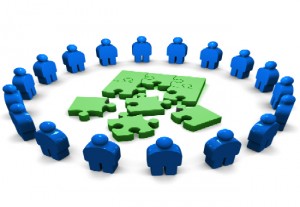 สำนักงานสาธารณสุขอำเภอนครไทยอำเภอนครไทย  จังหวัดพิษณุโลกคำนำ		เอกสารรายงานการวิเคราะห์ผลการจัดซื้อจัดจ้างเล่มนี้ จัดทำขึ้นเพื่อเป็นการวิเคราะห์การดำเนินงานจัดซื้อจัดจ้างในรอบปีงบประมาณ 2561 โดยนำเสนอข้อมูลการได้รับการจัดสรรงบประมาณสนับสนุนการดำเนินงานของสำนักงานสาธารณสุขอำเภอนครไทย จ.พิษณุโลก ปี 2561 การจัดทำแผนการจัดซื้อจัดจ้าง ตามพรบ.การจัดซื้อจัดจ้างและบริหารพัสดุภาครัฐ พ.ศ.2560 จำแนกตามวิธีการจัดหา วิเคราะห์ร้อยละของจำนวนโครงการ วิเคราะห์ร้อยละของงบประมาณ การวิเคราะห์ความเสี่ยง การวิเคราะห์ปัญหาอุปสรรค/ข้อจำกัด การวิเคราะห์ความสามารถในการประหยัดงบประมาณ และแนวทางการแก้ไขในการกระบวนการปรับปรุงกระบวนการจัดซื้อจัดจ้าง  เพื่อเผยแพร่ผลการดำเนินงานให้ผู้เกี่ยวข้องได้รับทราบ                                                                             สำนักงานสาธารณสุขอำเภอนครไทย                                                                                            ธันวาคม  2561สารบัญรายงานการวิเคราะห์ผลการจัดซื้อจัดจ้าง ในรอบปีงบประมาณ 2561สำนักงานสาธารณสุขอำเภอนครไทย1. รายงานสรุปผลการจัดซื้อจัดจ้าง	ในปีงบประมาณ พ.ศ. 2561 สำนักงานสาธารณสุขอำเภอนครไทยได้รับงบประมาณ               งบดำเนินงาน  เป็นเงินทั้งสิ้น  414,457 บาท  ได้รับงบประมาณ น้อยกว่า ในปีงบประมาณ 2560 ตารางที่ 1 แสดงร้อยละของจำนวนโครงการจำแนกตามวิธีการจัดซื้อจัดจ้าง ประจำปีงบประมาณ 2561              (ข้อมูล ณ วันที่ 24  ธันวาคม  2561)	ในปีงบประมาณ 2561  สำนักงานสาธารณสุขอำเภอนครไทย ได้ดำเนินการจัดซื้อจัดจ้างโครงการทั้งสิ้น 38 โครงการ  ดำเนินการโดยวิธีเฉพาะเจาะจงทั้งหมด 38 โครงการ คิดเป็นร้อยละ 100ตารางที่ 2 แสดงร้อยละของจำนวนงบประมาณจำแนกตามวิธีการจัดซื้อจัดจ้าง  ปีงบประมาณ พ.ศ.2561	ผลการดำเนินงานจัดซื้อจัดจ้างในปีงบประมาณ 2561  เปรียบเทียบกับปีที่ผ่านมา	วิเคราะห์ร้อยละของจำนวนโครงการ	- ร้อยละของจำนวนโครงการจำแนกวิธีการจัดซื้อจัดจ้าง  ประจำปีงบประมาณ 2560ได้รับงบประมาณจัดสรร งบประมาณ  479,0000  บาท จำนวนทั้งหมด 52  โครงการ (เฉพาะการจัดซื้อจัดจ้าง)	  ดำเนินการโดยวิธีตกลงราคา	จำนวน  52  โครงการ  คิดเป็นร้อยละ  100	- ร้อยละของจำนวนโครงการจำแนกวิธีการจัดซื้อจัดจ้าง  ประจำปีงบประมาณ 2561ได้รับงบประมาณจัดสรร งบประมาณ 414,457 บาท  โดยเป็นการดำเนินการจัดซื้อจัดจ้างตาม พรบ.จัดซื้อจัดจ้างและบริหารพัสดุภาครัฐ พ.ศ. 2560  ทั้งหมด 38 โครงการ (เฉพาะการจัดซื้อจัดจ้าง)  	  ดำเนินการโดยวิธีเฉพาะเจาะจง	จำนวน  38  รายการ  คิดเป็นร้อยละ  100	- ผลการวิเคราะห์แล้วพบว่า  ผลการดำเนินการจัดซื้อจัดจ้างจำแนกตามวิธีการจัดซื้อจัดจ้างในปีงบประมาณ 2561  มากกว่าผลการดำเนินงานในปีงบประมาณ 2560 (หมายเหตุ เนื่องจากได้รับแจ้งการจัดสรรและรหัสงบประมาณ เมื่อวันที่  22  ธันวาคม  2560)	วิเคราะห์ร้อยละของงบประมาณ	- ร้อยละของจำนวนงบประมาณจำแนกวิธีการจัดซื้อจัดจ้าง  ประจำปีงบประมาณ 2560ได้รับงบประมาณจัดสรร ทั้งหมด 479,0000 บาท	- ดำเนินการโดยวิธีตกลงราคา	จำนวน  479,0000 บาท  คิดเป็นร้อยละ  100	- ร้อยละของจำนวนงบประมาณจำแนกวิธีการจัดซื้อจัดจ้าง  ประจำปีงบประมาณ 2561ได้รับงบประมาณจัดสรร ทั้งหมด 414,457 บาท	-  ดำเนินการโดยวิธีเฉพาะเจาะจง	จำนวน  414,457  บาท  คิดเป็นร้อยละ 100 	-  ผลการวิเคราะห์แล้วพบว่า  งบประมาณจัดซื้อจัดจ้างจำแนกตามวิธีการจัดซื้อจัดจ้างในปีงบประมาณ 2561  ได้รับงบประมาณเท่ากับในปีงบประมาณ 2560  เป็นเงิน  คิดเป็น  100 %แต่ในปีงบประมาณดำเนินการจัดซื้อจัดจ้าง คิดเป็นร้อยละ 100 ซึ่งมากกว่าปีงบประมาณ 2560 ซึ่งดำเนินการคิดเป็นร้อยละ 1002. การวิเคราะห์ความเสี่ยง                        ตามที่ งานตรวจสอบภายในของสำนักงานสาธารณสุขอำเภอนครไทย ร่วมกับโรงพยาบาลสมเด็จพระยุพราชนครไทย  ในนามทีมตรวจสอบภายของเครือข่ายสุขภาพอำเภอนครไทย ได้ออกตรวจสอบภายหน่วยงานในสังกัดตามแผนการตรวจสอบภายใน ประจำปี 2560 พบว่าในด้านพัสดุ เกี่ยวกับการจัดซื้อจัดจ้าง พบว่ามีประเด็นบางเรื่องที่ต้องได้รับการปรับปรุงพัฒนา นั้น                    บัดนี้ งานตรวจสอบภายใน ตามเกณฑ์การประเมินคุณธรรมและความโปร่งใสในการดำเนินงานภาครัฐ ได้ดำเนินการปรับปรุงแนวทางการดำเนินงานจัดซื้อจัดจ้าง ปี 2561  ดังต่อไปนี้                    1. ผู้รับผิดชอบงานศึกษาพระราชบัญญัติการจัดซื้อจัดจ้างและการบริหารพัสดุภาครัฐ พ.ศ. 2560 เนื่องจากเป็นเรื่องใหม่                                 2. ผู้รับผิดชอบงานศึกษาการบันทึกการจัดซื้อจ้างภาครัฐ e- GP รูปแบบใหม่ที่มีการปรับปรุงรวมทั้งจัดหาคู่มือระเบียบที่เกี่ยวข้อง                    3. จัดทำ Flow Chart กระบวนการจัดซื้อจ้างเพื่อเป็นแนวทางให้ผู้ปฏิบัติสามารถดำเนินการได้ถูกต้อง สำหรับวงเงินที่สามารถดำเนินการได้เอง (รายละเอียดแนบท้าย)                      3.1 กระบวนการจัดซื้อจัดจ้างโดยวิธีเฉพาะเจาะจง (วงเงินไม่เกิน 5,000 บาท)                      3.2 กระบวนการจัดซื้อจัดจ้างโดยวิธีเฉพาะเจาะจง  (ตั้งแต่ 5,000 บาท ขึ้นไป - ไม่เกิน 100,000 บาท)                      3.3 กระบวนการจัดซื้อจัดจ้างโดยวิธีเฉพาะเจาะจง (ตั้งแต่ 100,000 บาท ไม่เกิน  500,000 บาท)	        4. กำหนดแนวทาง/ขั้นตอน วิธีปฏิบัติ ในการส่งเอกสารการจัดซื้อจัดจ้าง เพื่อให้เจ้าหน้าที่ที่เกี่ยวข้องตรวจสอบความถูกต้อง ก่อนเสนอผู้อำนาจลงนามอนุมัติ	        5. เร่งรัด กำกับ ติดตามการดำเนินการจัดซื้อจัดจ้างตามแผนการใช้เงิน ปี 2561 โดยกระบวนการจัดซื้อจัดจ้างที่ถูกต้องตามระเบียบ                  6. สรุปผลการดำเนินงานจัดซื้อจัดจ้าง เป็นรายไตรมาส เพื่อเสนอผู้บริหารทราบตารางวิเคราะห์ความเสี่ยงที่อาจเกิดขึ้นจากการปฏิบัติงานจัดซื้อจัดจ้าง3. การวิเคราะห์ปัญหาอุปสรรค/ข้อจำกัด	1. การดำเนินงานจัดหาพัสดุตามที่ได้รับจัดสรรงบประมาณรายจ่ายประจำปี 2561  ยังคงมีปัญหาเรื่องระยะเวลาในการดำเนินการ  ซึ่งต้องดำเนินการให้เป็นไปตามนโยบายรัฐบาลการเบิกจ่ายงบประมาณตามไตรมาส  ทำให้การดำเนินการจัดหาพัสดุการจ้างงาน  และการซ่อมบำรุงต้องเร่งดำเนินการ  ซึ่งอาจเป็นเหตุทำให้เกิดความเสียหายหรืออาจเกิดความผิดพลาด  ทำให้ปฏิบัติไม่เป็นไปตามระเบียบฯ  ผู้รับผิดชอบในการดำเนินงานจัดหาพัสดุการจ้างงาน  และการซ่อมบำรุงมีความเสี่ยงที่จะกระทำไม่ถูกต้องตามระเบียบเป็นอย่างมาก	2. ระเบียบพัสดุ, มติ ครม. เกี่ยวกับการพัสดุ มีการเปลี่ยนแปลงบ่อยครั้ง  ทำให้เจ้าหน้าที่ต้องติดตามตลอดเวลา ตั้งแต่วันที่ 23 สิงหาคม 2560  มีการเปลี่ยนมาดำเนินงานตามพระราชบัญญัติการจัดซื้อจัดจ้างและบริหารพัสดุภาครัฐ พ.ศ.2560 ทำให้ต้องมีการทำเอกสารเพิ่มเติม บางครั้งอาจล่าช้าในการปฏิบัติ	3. บุคลากรในการปฏิบัติงานไม่เพียงพอและครอบคลุมทุกงานเกี่ยวกับการพัสดุ  ซึ่งกรมบัญชีกลาง  ได้ดำเนินการเกี่ยวกับการบันทึกข้อมูลการจัดซื้อจัดจ้างภาครัฐด้วยระบบอิเล็กทรอนิกส์(e-GP)ตามพระราชบัญญัติการจัดซื้อจัดจ้างและบริหารพัสดุภาครัฐ พ.ศ.2560 และตามแนวทางปฏิบัติในการจัดหาพัสดุด้วยวิธีตลาดอิเล็กทรอนิกส์ (Electronic Market : e-market) และด้วยวิธีประกวดราคาอิเล็กทรอนิกส์ (Electronic Bidding : e-bidding)  ทำให้งานพัสดุต้องมีภาระที่จะต้องดำเนินการให้เป็นไปตามระเบียบเพิ่มมากขึ้น4. การวิเคราะห์ความสามารถในการประหยัดงบประมาณตารางสรุปการใช้งบประมาณ ปี 2561	จากตารางพบว่า สำนักงานสาธารณสุขอำเภอนครไทย ดำเนินงานจัดซื้อจัดจ้างโดยสามารถประหยัดงบประมาณได้ 0 บาท หรือคิดเป็นร้อยละ 0 5. แนวทางการแก้ไขในการกระบวนการปรับปรุงกระบวนการจัดซื้อจัดจ้าง	ในปีงบประมาณ 2561  เจ้าหน้าที่ได้มีการทบทวนในการดำเนินงานและเร่งรัดติดตามในการจัดหาพัสดุการจ้างงาน  และการซ่อมบำรุงต่างๆ ที่ต้องดำเนินการในปีงบประมาณ 2561  เพื่อวางแผนให้สอดคล้องกับความต้องการ เตรียมการออกแบบหรือกำหนดรายการพัสดุที่จำเป็น และดำเนินการตามแผนและการกำกับติดตามเป็นรายไตรมาส ศึกษาแนวทางการจัดซื้อจัดจ้างตามพระราชบัญญัติการจัดซื้อจัดจ้างและบริหารพัสดุภาครัฐ พ.ศ.2560 เพื่อให้การดำเนินงานมีความถูกต้อง และนำแนวทางการดำเนินงานการประเมินคุณธรรมและความโปร่งใสในการดำเนินงานมาปรับใช้  เพื่อให้การดำเนินงานในปีงบประมาณ 2562 มีความถูกต้อง        1. ให้เจ้าหน้าที่ที่รับผิดชอบเกี่ยวกับงานพัสดุติดตามการเปลี่ยนแปลงของระบบการจัดซื้อจัดจ้าง	 ตลอดเวลา  เพื่อให้ทันต่อการเปลี่ยนแปลง  เพื่อมิให้เกิดความเสียหายแก่ทางราชการ	        2. จัดทำขั้นตอนวิธีปฏิบัติให้เป็นมาตรฐานและปฏิบัติไปในแนวทางเดียวกัน	        3. จัดให้เจ้าหน้าที่ได้รับการอบรม เพิ่มพูนความรู้ ความเข้าใจ ในหน้าที่รับผิดชอบ ซึ่งต้องเน้นเรื่องการบันทึกข้อมูลจัดซื้อจัดจ้างภาครัฐด้วยระบบอิเล็กทรอนิกส์ให้มากขึ้น	4. ในปีงบประมาณ 2561  เจ้าหน้าที่ได้มีการทบทวนในการดำเนินงานและเร่งรัดติดตามในการจัดหาพัสดุการจ้างงาน  และการซ่อมบำรุงต่างๆ ที่ต้องดำเนินการในปีงบประมาณ 2561  วางแผนและดำเนินการตามแผนและการกำกับติดตามเป็นรายไตรมาสสรุปผลการจัดหาพัสดุ  การซ่อมบำรุงประจำปีงบประมาณ 2561	งานพัสดุ  เป็นงานที่รับผิดชอบเกี่ยวกับการบริหารงานพัสดุ  ซึ่งดำเนินงานตามตามพระราชบัญญัติการจัดซื้อจัดจ้างและบริหารพัสดุภาครัฐ พ.ศ.2560  ตลอดจนกฎหมาย  ระเบียบปฏิบัติอื่นๆ ที่เกี่ยวข้อง เช่น พระราชกฤษฎีกาว่าด้วยหลักเกณฑ์และวิธีการบริหารกิจการบ้านเมืองที่ดี พ.ศ.2546, ระเบียบว่าด้วยการบริหารงบประมาณ, ประกาศกระทรวงการคลังและมติคณะรัฐมนตรี ฯลฯ โดยมีขอบเขตของภารกิจที่ต้องดำเนินการดังนี้	1. การจัดหาพัสดุ  หมายถึง  การจัดซื้อจัดจ้างทุกประเภท  ยกเว้นยา, เวชภัณฑ์มิใช่ยา, วัสดุทันตกรรม     	    ตามแผนงานโครงการต่างๆ เพื่อให้เกิดประสิทธิภาพ	2. การควบคุมและการเก็บรักษาพัสดุ  หมายถึง  การเก็บรักษา, การเบิกจ่าย, ควบคุมพัสดุ ให้ถูกต้อง  	    ครบถ้วนและเพียงพอ  เพื่อให้บริการแก่เจ้าหน้าที่ภายในสำนักงานสาธารณสุขอำเภอนครไทย	3. การจำหน่าย  หมายถึง  การจำหน่ายพัสดุที่หมดสภาพการใช้งานสรุปผลการปฏิบัติงาน  งานพัสดุและการซ่อมบำรุง  ประจำปีงบประมาณ 2561ภาคผนวกเรื่อง                         หน้าคำนำ                                กสารบัญ                                ขรายงานสรุปผลการจัดซื้อจัดจ้าง                                1การวิเคราะห์ความเสี่ยง                                3การวิเคราะห์ปัญหาอุปสรรค/ข้อจำกัด                                8การวิเคราะห์ความสามารถในการประหยัดงบประมาณ                                8แนวทางการแก้ไขในการกระบวนการปรับปรุงกระบวนการจัดซื้อจัดจ้าง                                9สรุปผลการจัดหาพัสดุ  การซ่อมบำรุง                               10ภาคผนวกหนังสือแจ้งการโอนงบประมาณสนับสนุนการบริหารจัดการ ปี 2561แผนการจัดซื้อจัดจ้าง ปีงบประมาณ 2561จำนวนโครงการวิธีการจัดซื้อจัดจ้างวิธีการจัดซื้อจัดจ้างวิธีการจัดซื้อจัดจ้างจำนวนโครงการวิธีประกาศเชิญชวนทั่วไปวิธีคัดเลือกวิธีเฉพาะเจาะจงจำนวน 38 โครงการ--จำนวน  38 โครงการ(ร้อยละ 100)จำนวนงบประมาณโครงการวิธีการจัดซื้อจัดจ้างวิธีการจัดซื้อจัดจ้างวิธีการจัดซื้อจัดจ้างจำนวนงบประมาณโครงการวิธีประกาศเชิญชวนทั่วไปวิธีคัดเลือกวิธีเฉพาะเจาะจงจำนวน 414,457 บาท--จำนวน 414,457 บาท(ร้อยละ 100)ลำดับความเสี่ยงการควบคุมที่มีอยู่แผนการปรับปรุง1การจัดทำแผนการจัดซื้อ / จ้าง ไม่มีประสิทธิภาพสำรวจความต้องการใช้พัสดุของบุคลากรทุกฝ่ายคณะกรรมการวิเคราะห์และจัดทำแผนพัสดุของหน่วยงานควรกำหนดดังนี้1. จำนวนครั้งของการจัดซื้อ / จ้างตามแผนฯ ใน 1 ปีงบประมาณ2. จำนวนปริมาณการจัดซื้อ / จ้างในแต่ละครั้งของการจัดซื้อ / จ้างตามแผนฯ3. จำนวนครั้งของการบำรุงรักษาพัสดุ (ครุภัณฑ์ และอาคาร) ตามแผนฯ ใน 1 ปีงบประมาณ4. กำหนดระยะเวลาในการบำรุงรักษาพัสดุ (ครุภัณฑ์ และอาคาร) ที่เสมือนการยกเครื่องหรือซ่อมใหญ่2จนท.พัสดุเตรียม เอกสารในการดำเนินงานจัดซื้อ/จ้างไม่ครบถ้วน/ถูกต้องศึกษาระเบียบพัสดุและระเบียบที่เกี่ยวข้อง ก่อนเตรียมการจัดซื้อจัดจ้าง1.เตรียมข้อมูลเพื่อประกอบการจัดทำผังการดำเนินงานจัดซื้อ/จ้างดังนี้1.1 กำหนดเวลาที่ใช้พัสดุ(จากแผน)1.2 แต่งตั้งคณะกรรมการกำหนดคุณลักษณะเฉพาะและกำหนดขอบเขตของงาน(TOR)และราคากลาง1.3นำบทเรียนการจัดซื้อ / จ้างครั้งก่อน วิเคราะห์และปรับปรุงสำหรับการใช้งาน1.4 เลือกว่าเป็นวิธีซื้อหรือวิธีจ้าง (หากมีขายทั่วไปในท้องตลาดต้องใช้วิธีจัดซื้อ  หากไม่มีขายในท้องตลาดต้องใช้วิธีจัดจ้าง  ซึ่งต้องมีรูปแบบพิมพ์เขียวหรือตัวอย่าง และมีการลำดับความสำคัญของเอกสาร  กรณีเกิดข้อขัดแย้ง)1.5 นำข้อมูลการจัดซื้อของหน่วยงานอื่นมาเปรียบเทียบ  เพื่อกำหนดราคาหรือซื้อรวมกัน3จนท.พัสดุ/ที่เกี่ยวข้องกับงานพัสดุมีทักษะไม่เพียงพอ2.เตรียมข้อมูลเพื่อประกอบการจัดทำผังการดำเนินงานจัดซื้อ/จ้างโดย เฉพาะงบประมาณ 1 แสนบาทขึ้นไป1. จัดอบรมเชิงปฏิบัติการ2. จัดทำคู่มือ4ไม่จัดทำผังกำกับงานจัดซื้อ / จ้าง(ทุกครั้ง)1. กำหนดให้มีผู้รับผิดชอบจัดทำผังกำกับการจัดซื้อ / จ้างแต่ละวิธี  โดยกำหนดรายละเอียดขั้นตอนการดำเนินงานกำหนดระยะเวลา  ที่ปฏิบัติงานในแต่ละขั้นตอน       -     กำหนดวันที่การดำเนินงาน2. กำหนดผู้รับผิดชอบติดตามการดำเนินงานการจักซื้อ/จ้างตามผังที่กำหนดไว้ลายการดำเนินการจักซื้อ/จ้างตามผังที่กำหนด51. สาระสำคัญไม่ครบถ้วนหรือไม่ชัดเจน2. เผยแพร่ไม่ทั่วถึง1.เจ้าหน้าที่พัสดุจัดทำประกาศผ่านหัวหน้าเจ้าหน้าที่พัสดุ หรือนิติกร ตรวจสอบก่อนนำเสนอผู้มีอำนาจพิจารณาลงนาม2.ดำเนินการเผยแพร่ทุกช่องทางตามระเบียบกำหนด6ได้ผู้เสนอราคาที่ไม่มีคุณภาพ1.คณะกรรมการเปิดซองหรือคณะกรรมการพิจารณาผลปฏิบัติตามระเบียบพัสดุของแต่ละวิธี1. ให้คณะกรรมการกำหนดคุณลักษณะและราคากลางชี้แจ้งรายละเอียดคุณลักษณะพัสดุ  ให้คณะกรรมการเปิดซอง หรือคณะกรรมการพิจารณาผลเข้าใจในรายละเอียดของคุณลักษณะ(อธิบายจุดที่มีความซับช้อนให้ตรงกัน)71. มีข้อขัดแย้งในสัญญา2. สัญญาไม่ถูกต้องและครบถ้วน1. จัดทำสัญญาตามตัวอย่างสัญญาที่ถูกต้อง 2. เมื่อมีการลงนามในสัญญาแล้ว  ให้แจ้งผู้เกี่ยวข้องตามระเบียบพัสดุทราบ3. เจ้าหน้าที่พัสดุแจ้งคณะกรรมการให้เข้าใจในบทบาทหน้าที่ตามระเบียบพัสดุ1. เจ้าหน้าที่พัสดุตรวจสอบเอกสารประกอบสัญญาให้ครบถ้วน ถูกต้อง  เพื่อป้องกันและแก้ไขมิให้เกิดข้อขัดแย้งในเนื้อหาและเอกสารประกอบของสัญญา2. จัดทำสัญญาตามตัวอย่างสัญญาของกรมอัยการ  โดยเลือกรูปแบบที่ครอบคลุมวัตถุประสงค์ของส่วนราชการ3. หัวหน้าเจ้าที่พัสดุ หรือนิติกรตรวจสอบความถูกต้องของสัญญา และเอกสารประกอบสัญญาก่อนผู้มีอำนาจลงนามในสัญญา   4. หัวหน้าเจ้าหน้าที่พัสดุติดตามความก้าวหน้าของการปฏิบัติตามสัญญา   กำกับ/เร่งรัดการดำเนินงานและให้คำปรึกษาแก่คณะกรรมการตรวจรับ81.คณะกรรมการตรวจรับขาดความพร้อม2.ได้พัสดุไม่ตรงตามความต้องการ ทำให้การตรวจรับล่าช้า1. คณะกรรมการตรวจรับต้องทำความเข้าใจในรายละเอียดของสัญญา2. คณะกรรมการตรวจรับต้องปฏิบัติตามระเบียบพัสดุว่าด้วยการ  ตรวจรับ3. หากผู้ขายหรือผู้รับจ้างส่งของไม่ทันตามกำหนดสัญญา  เจ้าหน้าที่พัสดุต้องแจ้งสงวนสิทธิ์การปรับ4. คณะกรรมการตรวจรับทำบันทึกส่งมอบพัสดุที่ตรวจรับให้เจ้าหน้าที่พัสดุเก็บรักษาตามระเบียบ1. หัวหน้าเจ้าหน้าที่พัสดุรายงานผลความก้าวหน้า ปัญหา อุปสรรค หรือข้อขัดแย้ง  เพื่อให้คณะกรรม การตรวจรับหาทางเลือกเสนอผู้มีอำนาจตัดสิน2.ทบทวนบทบาทหน้าที่คณะกรรมการตรวจรับงบประมาณที่ได้รับทั้งสิ้น (บาท)งบประมาณที่ได้รับทั้งสิ้น (บาท)งบประมาณที่ได้รับทั้งสิ้น (บาท)งบประมาณที่ได้รับงบประมาณที่ใช้ไปงบประมาณที่ประหยัดได้414,457414,4570ร้อยละ 100ร้อยละ 100ร้อยละ 0ลำดับกิจกรรมหน่วยนับผลการปฏิบัติงานปี 25611การจัดทำวางแผนการใช้จ่ายเงินงบประมาณครั้ง/ปี1  ครั้ง/ปี2การจัดซื้อจัดจ้างด้วยวิธีเฉพาะเจาะจงครั้ง/ปี38  ครั้ง/ปี3การจัดซื้อจัดจ้างด้วยวิธีเฉพาะเจาะจงวงเงิน414,457 บาท4รายงานผลการตรวจรับพัสดุและการเบิกจ่ายเงินครั้ง/ปี38  ครั้ง/ปี5การลงทะเบียนรับจ่ายพัสดุครั้ง/ปี12 ครั้ง/ปี6จัดทำสรุปรายงานพัสดุคงคลังคงเหลือส่งงานครั้ง/ปี12  ครั้ง/ปีการเงินทุกสิ้นเดือน7ลงทะเบียนรับจ่ายใบเสร็จรับเงินหน่วยงานย่อยครั้ง/ปี12  ครั้ง/ปี8รายงานการตรวจสอบพัสดุประจำปีครั้ง/ปี1  ครั้ง/ปี9รายงานการใช้ใบเสร็จรับเงินส่ง สสจ. พล.ครั้ง/ปี1  ครั้ง/ปี10จัดทำคำสั่งแต่งตั้งเจ้าหน้าที่ทำหน้าที่เกี่ยวกับการพัสดุครั้ง/ปี1  ครั้ง/ปี11บันทึกข้อมูลในระบบการจัดซื้อจัดจ้างภาครัฐ (e-GP)ครั้ง/ปี20 ครั้ง/ปี12ดำเนินการซ่อมบำรุงวัสดุ ครุภัณฑ์ ภายในสำนักงานครั้ง/ปี3  ครั้ง/ปี